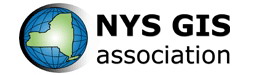 2018 Award Nomination*Please email completed form to nygis77@gmail.com2018 Award Nomination*Please email completed form to nygis77@gmail.com2018 Award Nomination*Please email completed form to nygis77@gmail.comDate:Category: Individual Contribution to the ProfessionGIS ChampionCategory: Individual Contribution to the ProfessionGIS ChampionNominee (please include name, address, phone, and email)Nominee (please include name, address, phone, and email)Nominee (please include name, address, phone, and email)Submitted by (please include name, address, phone, and email)Submitted by (please include name, address, phone, and email)Submitted by (please include name, address, phone, and email)Sector:Local GovernmentState GovernmentTribal GovernmentPrivate (For Profit)Private (non-Profit)AcademicSector:Local GovernmentState GovernmentTribal GovernmentPrivate (For Profit)Private (non-Profit)AcademicFunctional Area:TransportationUrban PlanningEmergency ResponseEnvironmentalInfrastructureOther (please note)___________________________________Narrative Description of Contribution. (Attach separate file or pages as necessary. Please refer to the Narrative Guidance for additional information on the narrative description.)Narrative Description of Contribution. (Attach separate file or pages as necessary. Please refer to the Narrative Guidance for additional information on the narrative description.)Narrative Description of Contribution. (Attach separate file or pages as necessary. Please refer to the Narrative Guidance for additional information on the narrative description.)